ORDEM DOS TRABALHOSORDEM DO DIABrasília, 17 de junho de 2020.Considerando a autorização do Conselho Diretor, a necessidade de ações cautelosas em defesa da saúde dos membros do Plenário, convidados e colaboradores do Conselho e a implantação de reuniões deliberativas virtuais, atesto a veracidade e a autenticidade das informações prestadas.DANIELA DEMARTINISecretária-Geral da Mesa do CAU/BR91ª REUNIÃO DO CD-CAU/BRFolha de VotaçãoSÚMULA DA 91ª REUNIÃO ORDINÁRIA CD-CAU/BRDATA12 de fevereiro de 2020HORÁRIO09h às 18hLOCALBrasília – DFBrasília – DFBrasília – DFMembrosLuciano GuimarãesPresidente do CAU/BRMembrosAndrea Lúcia Vilella ArrudaCoordenadora CEF-CAU/BRMembrosGuivaldo D’Alexandria BaptistaCoordenador CED-CAU/BRMembrosPatricia Silva Luz de MacedoCoordenadora CEP-CAU/BRMembrosJeferson Dantas NavolarCoordenador COA-CAU/BRMembrosRaul Wanderley GradimCoordenador CPFi-CAU/BRMembrosRoberto SimonOuvidor-GeralAssessoriaDaniela Demartini – Secretária Geral da MesaDaniela Demartini – Secretária Geral da MesaLeitura e aprovação da Súmula de reunião nº 90Leitura e aprovação da Súmula de reunião nº 90EncaminhamentoAprovada.ComunicaçõesComunicações        MatériaPresidente:A UIA admitiu a língua portuguesa como um dos idiomas oficiais para produção de documentos do Congresso Mundial. Os idiomas de trabalho continuam sendo inglês e francês; O presidente fará uma reunião com a SGM, Gabinete, Gerência Executiva e gerente do CSC para tratar de prioridades e encaminhamentos;Produção de uma carta para os candidatos de 2020.1Pauta da 99ª Reunião Plenária OrdináriaFontePresidênciaRelator Luciano GuimarãesEncaminhamentoIncluir na pauta a apresentação sobre Acreditação: Deliberação nº 007/2020 da CEF-CAU/BR.Informe sobre composição de comissão temporária. A CEP fará um estudo do Plano de ação e de trabalho da Comissão Temporária de Fiscalização para ser apresentado na Plenária de março;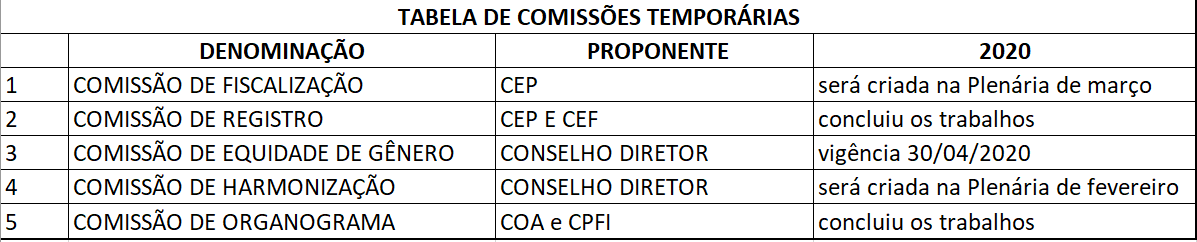 2Pauta da 31ª Reunião Plenária AmpliadaFontePresidênciaRelator Luciano GuimarãesEncaminhamento  1. A apresentação do CAU EDUCA será nos comunicados da CPUA;3Congresso UIA 2020 RIOFontePresidênciaRelator Virgínia EncaminhamentoDeliberou por:1 – Ratificar a participação do CAU no XXVII Congresso Mundial de Arquitetos -UIA2020RIO, nos termos a seguir:1.1.	Mil e duzentas horas/poltronas para palestras que comporão a grade do evento, conforme estabelecido nas contrapartidas estabelecidas no Plano de Trabalho constante do Convênio de Parceria Técnica e Financeira 01/2015, firmado entre o CAU/BR e o IAB/DN;1.2.	Quadra CAU - espaço expositivo contido no setor definido como “Plaza UIA”, equivalente a 200 m² a serem adquiridos e adicionados ao espaço concedido pela organização do evento como contrapartida estabelecida no Plano de Trabalho constante do Convênio de Parceria Técnica e Financeira 01/2015, firmado entre o CAU/BR e o IAB/DN. Nesse espaço serão desenvolvidas atividades educacionais, expositivas, receptivo e reuniões institucionais, arena para debates e exposições livres e atendimentos à comunidade local;1.3.	Locação de 600 horas/poltronas na Arena do Conhecimento, espaço destinado a palestras temáticas, para realização de seminário do CEAU-CAU/BR.2 – Homologar os nomes dos curadores do espaço CAU para o Congresso UIA2020RIO, segundo os quatro temas definidos pelo Comitê Científico do UIA2020RIO:• Fragilidade e Desigualdades – Arquiteta e Urbanista Maria Rita Amoroso• Diversidade de Mistura – Arquiteta e Urbanista Daniela Sarmento Pareja • Mudanças Emergenciais – Arquiteto e Urbanista Roberto Montezuma• Transitoriedades e Fluxos – Arquiteto e Urbanista José Alberto Tostes 3 – Autorizar a contratação da VMS Empreendimentos e Serviços EIRELI-ME, para fornecimento de espaço, produção e execução das instalações e demais ações afins, necessárias ao funcionamento das atividades do CAU, observando as disposições legais reguladoras de licitações;4III Conferência do CAUFontePresidênciaRelator Luciano GuimarãesEncaminhamentoDeliberou por alterar a data da III Conferência para os dias 18 (abertura à noite), 19 e 20 de novembro de 2020;5Minuta do edital do Processo Seletivo SimplificadoFonteGerência Executiva Relator Encaminhamento1.	O CD tomou conhecimento dos termos do edital e fez alguns ajustes;2.	Ficou definido que parentes de 3 grau dos membros do CD não poderão participar do processo seletivo;6Voto de inadimplente no processo eleitoral 2020FontePresidência Relator Luciano GuimarãesEncaminhamentoAdotar, como manifestação do Conselho Diretor do CAU/BR, o Relatório Colegiado anexo a esta Deliberação.Com fundamento do Relatório Colegiado anexo a esta Deliberação, negar seguimento ao pleito de revisão do Regulamento Eleitoral aprovado pela Resolução CAU/BR n° 179, de 22 de agosto de 2019.7Seminário de PlanejamentoFonteCPFi e COA Relator Raul Gradim e Jeferson NavolarEncaminhamento1.	Indicadores2.	Definição da data e pauta do CSC de março;3.	Indicação de um membro da CEP para o CG-CSC;4.	Prioridades das Comissões/SGM:SGM•	SGI – Processo de convocação (urgente)•	SGI – sistema de arquivo, pesquisa e elaboração de documentos produzidos pelos órgãos colegiados (hoje a SGM guarda mais de 5.000 documentos produzidos pelo Plenário e comissões, de forma manual)•	Comissões temporárias e quadro pessoalCEF•	Cadastro de Curso (atualização do cadastro para a Eleição e edição de Resolução)CED •	Reserva Técnica•	Revisão Resolução CAU/BR nº 143 (processo ético)CEP •	Revisão Resolução CAU/BR nº 21 (atividades e atribuições)•	Revisão Resolução de Registro de Pessoa Jurídica (iniciada pela CTR)COA •	Definição e implantação de indicadores e monitoramento no âmbito administrativo e financeiro do CAUCPFI •	Revisão da Resolução CAU/BR nº 121 (anuidades)•	Revisão da Resolução CAU/BR nº 47 (diárias)MATÉRIAS CONJUNTAS•	Aprovação e implantação da Resolução de Fiscalização elaborada pela CTF (CEP e COA)•	Criação da Comissão Especial de Fiscalização•	Aprovação e Implantação da Resolução de Registro de Pessoa Física e Instruções Normativas elaboradas pela CTR (CEP, CEF e COA)•	Atividades e atribuições (revisão de deliberações e definição de estratégias e fluxos – CEP, CEF,  CED e CTHEP)   8Reunião da FPAA – MontevideoFonteRelator Jeferson NavolarEncaminhamento1.	Aguardar eventual convite da FPAA   9Resolução CAU/BR n° 47, de 9 de maio de 2013FonteRelator Jeferson NavolarEncaminhamento1.	A deliberação DPOBR Nº 0091-01/2019 - deliberou por aprovar os termos do Despacho do Presidente, de 13 de junho de 2019, no sentido de SUSPENDER o custeio da locomoção urbana, por determinação do Ministério Público;2.	O CAU/BR respondeu ao MPU, sobre a atualização das medidas posteriores à suspensão;3.	A revisão da Resolução nº47 foi analisada pela COA e encaminhada para a CPFI;   10Comissão de FiscalizaçãoFontePlenário e COA-CAU/BRRelator Jeferson NavolarEncaminhamento1.	Será feito um comunicado na Plenária de fevereiro sobre a criação da comissão temporária na Plenárias de Março, ;2.	A CEP irá elaborar um plano de ação e trabalho na reunião dos dias 05 e 06 de março.11FEICONFonteCPPRelator GuivaldoEncaminhamento1.	O evento ocorre de 31 de março a 4 de abril, em São Paulo;2.	Solicitar um convite oficial para o CAU/BR;3. Incluir o informe no comunicado da CPP durante a Plenária de fevereiro.12CALENDÁRIO 2020FonteCOARelator  Jeferson NavolarEncaminhamento1.	Solicitar que a CEN encaminhe um comunicado a todos os estados e divulgue no site, as regras de participação em eventos e exposição no período eleitoral;UFFunçãoConselheiroVotaçãoVotaçãoVotaçãoVotaçãoUFFunçãoConselheiroSimNãoAbstAusênBACoordenador da CEDGuivaldo D’Alexandria Baptista XCEPresidenteLuciano Guimarães----DFCoordenador da CPFiRaul Wanderley GradimXPRCoordenador da COAJeferson Dantas Navolar XRNCoordenadora da CEPPatrícia Silva Luz de Macedo XIESCoordenadora da CEFAndrea Lucia Vilella Arruda XHistórico da votação:91ª REUNIÃO DO CD-CAU/BRData: 12/02/2020Matéria em votação: Súmula da 91ª Reunião do Conselho Diretor.Resultado da votação: Sim (05) Não (0) Abstenções (0) Ausências (0) Total (05) Ocorrências: Assessoria Técnica: Daniela Demartini        Condução dos trabalhos: Luciano GuimarãesHistórico da votação:91ª REUNIÃO DO CD-CAU/BRData: 12/02/2020Matéria em votação: Súmula da 91ª Reunião do Conselho Diretor.Resultado da votação: Sim (05) Não (0) Abstenções (0) Ausências (0) Total (05) Ocorrências: Assessoria Técnica: Daniela Demartini        Condução dos trabalhos: Luciano GuimarãesHistórico da votação:91ª REUNIÃO DO CD-CAU/BRData: 12/02/2020Matéria em votação: Súmula da 91ª Reunião do Conselho Diretor.Resultado da votação: Sim (05) Não (0) Abstenções (0) Ausências (0) Total (05) Ocorrências: Assessoria Técnica: Daniela Demartini        Condução dos trabalhos: Luciano GuimarãesHistórico da votação:91ª REUNIÃO DO CD-CAU/BRData: 12/02/2020Matéria em votação: Súmula da 91ª Reunião do Conselho Diretor.Resultado da votação: Sim (05) Não (0) Abstenções (0) Ausências (0) Total (05) Ocorrências: Assessoria Técnica: Daniela Demartini        Condução dos trabalhos: Luciano GuimarãesHistórico da votação:91ª REUNIÃO DO CD-CAU/BRData: 12/02/2020Matéria em votação: Súmula da 91ª Reunião do Conselho Diretor.Resultado da votação: Sim (05) Não (0) Abstenções (0) Ausências (0) Total (05) Ocorrências: Assessoria Técnica: Daniela Demartini        Condução dos trabalhos: Luciano GuimarãesHistórico da votação:91ª REUNIÃO DO CD-CAU/BRData: 12/02/2020Matéria em votação: Súmula da 91ª Reunião do Conselho Diretor.Resultado da votação: Sim (05) Não (0) Abstenções (0) Ausências (0) Total (05) Ocorrências: Assessoria Técnica: Daniela Demartini        Condução dos trabalhos: Luciano GuimarãesHistórico da votação:91ª REUNIÃO DO CD-CAU/BRData: 12/02/2020Matéria em votação: Súmula da 91ª Reunião do Conselho Diretor.Resultado da votação: Sim (05) Não (0) Abstenções (0) Ausências (0) Total (05) Ocorrências: Assessoria Técnica: Daniela Demartini        Condução dos trabalhos: Luciano Guimarães